UMOWAzawarta w dniu ………………….. r. w Moryniu pomiędzy:Gminą Moryń reprezentowaną przez mgr Józefa Piątka Burmistrza Morynia, zwaną dalej „Zleceniodawcą”, a……………………………………….……………………………………….………………………………………Zwanym dajel „Zleceniobiorcą”§ 1Umowa określa warunki podejmowania, zabezpieczenia, leczenia oraz rehabilitacji dzikich zwierząt oraz zwierząt towarzyszących pochodzących z terenu Gminy Moryń, zwaną dalej , Zleceniodawcą”.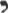 Poprzez pojęcie „ zwierzęta wolno żyjące (dzikie)” należy rozumieć zwierzęta w znaczeniu określonym w art. 4 pkt 21 ustawy z dnia 21 sierpnia 1997 r. o ochronie zwierząt (Dz. U. z 2019 r., poz. 122).§ 2Zleceniobiorca oświadcza, że:l) posiada środki, wiedzę i doświadczenie niezbędne do należytego świadczenia usług doradztwa w zakresie podejmowania i zabezpieczania zwierząt w szczególności do prowadzenia bieżącej i kompleksowej obsługi Zleceniodawcy,zapewnia Zleceniodawcy pełną i rzetelną informację dotyczącą obsługi w zakresie podejmowania i zabezpieczania zwierząt, w szczególności procedur związanych z leczeniem oraz rehabilitacją zwierząt zabezpieczonych i przewiezionych do Ośrodka Rehabilitacji Zwierząt,posiada stosowną zgodę Ministra Środowiska na prowadzenia Ośrodka Rehabilitacji Zwierząt, która stanowi załącznik do niniejszej umowy, zgoda ta nie została cofnięta do dnia podpisania niniejszej umowy. O każdej zmianie decyzji Ministra Środowiska Zleceniobiorca niezwłocznie obowiązany jest poinformować Zleceniodawcę.Zleceniobiorca będzie wykonywać czynności określone w S 1 umowy osobiście lub z osobami posiadającymi wiedzę w zakresie wykonywanych czynności.Zleceniobiorca będzie wykonywać czynności określone w S 1 umowy na podstawie telefonicznego zgłoszenia dokonanego wyłącznie przez Policję lub pracownika Urzędu Miejskiego w Moryniu lub pracownika ZGKiM w Moryniu, Zleceniobiorcy na numer telefonu ……………… , który czynny będzie przez całą dobę.W przypadku zmiany numeru telefonu, o którym mowa w ust. 3 Zleceniobiorca niezwłocznie zawiadomi o tym fakcie Zleceniodawcę, jednocześnie podając nowy numer telefonu.Zleceniobiorca, realizując obowiązki wynikające z niniejszej umowy, zobowiązuje się do starannego i profesjonalnego działania z zachowaniem należytej staranności i dbałości o interesy Zleceniodawcy mając na uwadze dobro zwierząt a także do bieżącego informowania Zleceniodawcy o okolicznościach mających istotne znaczenie dla wykonywania przedmiotu umowy.§ 3W ramach prowadzonej przez siebie działalności, Zleceniobiorca świadczyć będzie na rzecz Zleceniodawcy usługi podejmowania, zabezpieczenia, leczenia oraz rehabilitacji dzikich zwierząt z terenu Gminy Moryń oraz odławiania zwierząt wolno żyjących jak i towarzyszących i przekazywania ich do ośrodka rehabilitacji zwierząt.Działania te obejmują:1) podejmowanie całodobowych interwencji po przyjęciu zgłoszeń wyłącznie od Policji, pracownika Urzędu, pracownika ZGKiM w Moryniu obejmujących:zabezpieczanie i zbieranie zwierząt okaleczonych, osłabionych i chorych w celu leczenia, rehabilitacji lub ewentualnie eutanazji w Ośrodku Rehabilitacji Zwierząt,prowadzenie działań związanych z rehabilitacją dzikich zwierząt,odławianie zwierząt z terenów zurbanizowanych i przewożenie ich do środowiska naturalnego poza obszary zabudowane,zapewnienie usługi weterynaryjnej, pielęgnacyjnej na czas leczenia zwierząt i ich pobytu w ośrodku,podejmowanie interwencji w czasie maksymalnie 240 minut od przyjęcia zgłoszenia (przez całą dobę),prowadzenie dokumentacji potwierdzającej realizację zadań objętych niniejszą umową,składanie comiesięcznych sprawozdań z realizacji zadań objętych niniejszą umową, załączonych do faktur, obejmujących liczbę interwencji, okoliczności interwencji, gatunki zwierząt, rodzaj pomocy oraz czas udzielonej pomocy w Ośrodku Rehabilitacji Zwierząt,- w przypadku podjęcia interwencji dotyczącej zwierzęcia podlegającego prawnej ochronie, Zleceniobiorca powiadomi o tym fakcie Regionalną Dyrekcję Ochrony Środowiska w Szczecinie,- odławianie i zabezpieczanie zwierząt towarzyszących (pies/kot) a następnie przetransportowanie ich do tymczasowego punktu przetrzymań w Moryniu,- odławianie i zabezpieczanie zwierząt wolno żyjących a następnie przetransportowanie ich do ośrodka rehabilitacji zwierząt.3. Zleceniobiorca nie może powierzyć wykonania zobowiązań z niniejszej umowy innemu podmiotowi bez pisemnej zgody Zleceniodawcy.§ 41. Za realizację zadań określonych w 3 umowy, Zleceniodawca zapłaci Zleceniobiorcy wynagrodzenie w wysokości ustalonej na podstawie podanych niżej cen jednostkowych:koszty dojazdu (interwencja) — ……. zł km/brutto (dojazd liczony z Ośrodka do Gminy Moryń i z powrotem, ewentualnie uwzględniony dojazd do gabinetu weterynaryjnego),usługa odłowienia podstawowego bez wykorzystania odłowni …………. zł osobnik/brutto,podstawowa usługa weterynaryjna od ……… do ………. zł osobnik/brutto,utylizacja padłych zwierząt w Ośrodku Rehabilitacji Zwierząt w Szczecinie w zależności od wagi:do 10 kg — do ………… zł brutto,od 11 kg do 20 kg — ………… zł brutto,od 21 kg do 30 kg — ………… zł brutto,od 31 kg do 40 kg — ………… zł brutto,od 41 kg do 50 kg — …………zł brutto,od 51 kg do 60 kg — ………… zł brutto,od 61 kg do 70 kg — ………… zł brutto,od 71 kg do 80 kg — ………… zł brutto,od 81 kg do 90 kg — ………… zł brutto,5) utrzymanie zwierząt podczas kwarantanny w przypadku, gdy okaże się ona niezbędna (pierwsze 15 dni — medykamenty, pokarm, pielęgnacja itp.)a) …………… zł osobnik/brutto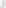 Po tym czasie koszty opieki pokrywać będzie Ośrodek Rehabilitacji Zwierząt.- odłowienie dzika wraz z uśmierceniem i utylizacją — ……… zł/ osobnik- odłowienie dzika i przetransportowanie go do środowiska naturalnego ………. zł/osobnikWynagrodzenie należne Zleceniobiorcy za realizację przedmiotu umowy regulowane będzie przez Zleceniodawcę w okresach miesięcznych na podstawie prawidłowo wystawionej faktury, przedłożonej wraz z dokumentacją sporządzoną w oparciu o stawki jednostkowe określone w S 4 ust. 1 niniejszej umowy.Wynagrodzenie, o którym mowa w S 4 ust. 2 i 3 płatne będzie na podstawie przedłożonej faktury w terminie 7 dni od dnia jej dostarczenia Zleceniodawcy, na rachunek bankowy Zleceniobiorcy każdorazowo wskazany na fakturze.Za dzień zapłaty strony umowy uznają datę obciążenia rachunku bankowego Zleceniodawcy.W przypadku przekroczenia kwoty ustalonej w S 5 pkt 6 strony mogą podpisać aneks do niniejszej umowy zwiększający kwotę przeznaczoną na działania opisane w S 3 niniejszej umowy.§ 5Wartość umowy nie przekracza wartości progowej 130.000,00 PLN określonej w art. 2 ust. 1 pkt 1) ustawy z dnia 11 września 2019 r. Prawo zamówień publicznych (Dz. U. z 2023 r., poz. 1605 tj.).§ 6W przypadku odłowu zwierząt łownych, zagrażających zdrowiu i życiu ludzi oraz mieniu, przy pomocy odłowni stałych strony są zobowiązane podpisać odrębną umowę.§ 7Strony zobowiązują się w okresie obowiązywania umowy, jak i po jej rozwiązaniu bądź wygaśnięciu, nie ujawniać podmiotom nieupoważnionym, bez uzyskania uprzedniej pisemnej zgody drugiej strony informacji, materiałów, danych technologicznych lub dokumentów uzyskanych przez nie, w związku z realizacją niniejszej umowy chyba, że konieczność taka wynika z bezwzględnie obowiązujących przepisów prawa.Powstała dokumentacja w zakresie działalności Zleceniobiorcy na rzecz Zleceniodawcy, o której mowa w 3 ust. 2 pkt 5 zostanie sporządzona na wyłączny użytek Zleceniodawcy. Przedmiotowa dokumentacja nie może być udostępniana innym podmiotom bez zgody stron, z wyłączeniem podmiotów, które dokonują kontroli Zleceniodawcy w oparciu o obowiązujące przepisy prawa.§ 8l . Niniejsza umowa została zawarta na czas określony tj.: od 0l stycznia 2024 do dnia 31 .12. 2024 r.Każdej ze stron przysługuje prawo wypowiedzenia niniejszej umowy z zachowaniem jednomiesięcznego terminu wypowiedzenia, ze skutkiem na koniec miesiąca kalendarzowego.Każda ze stron może wypowiedzieć umowę ze skutkiem natychmiastowym w sytuacji, gdy druga strona w sposób rażący narusza postanowienia niniejszej umowy.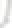 § 9W sprawach nieuregulowanych niniejszą umową zastosowanie mają przepisy Kodeksu cywilnego.S 10Wszelkie spory mogące wyniknąć w związku z wykonaniem niniejszej umowy rozpatruje Sąd właściwy ze względy na siedzibę Zleceniodawcy.